В настоящем отчёте представлены результаты исследования уровня креативности и критического мышления учащихся 7Я класса МАОУ СШ №150 г. Красноярска.Исследование проводилось осенью 2021 года. В рамках тестирования выявлялся уровень навыков, имеющих отношение к формированию метапредметных образовательных результатов: критического мышления, креативности, коммуникации и кооперации. Обратная связь предоставляется по результатам выполнения шести заданий.В отчете представлены описание содержания оцениваемых навыков, оцененный уровень развития навыка для каждого ученика, принявшего участие в тестировании, и обобщенная информация по классу, а также содержательная интерпретация каждого уровня. КРИТИЧЕСКОЕ МЫШЛЕНИЕКритическое мышление является важным навыком в современном мире. Обилие и доступность различной информации предполагают, что ученикам необходимо уметь эффективно ориентироваться в информационном поле, оценивать информацию, делать собственные выводы на её основе и использовать аргументы при принятии решений.В этом исследовании под критическим мышлением понимается способность оценивать аргументы, данные, и допущения, чтобы вынести суждение, и сформулировать соответствующие вопросы для достижения решения.Критическое мышление включает две составляющие: анализ информации и построение вывода и аргументации.  Анализ: навыки работы с информацией в соответствии с целями и условиями поставленной задачи.Анализ проявляется в следующих действиях ученика:Выделяет надежные источники информации — выносит суждения о достоверности источника и использует информацию из него.Выделяет релевантную информацию для решения задачи — выделяет в источнике только нужную информацию.Выявляет недостаток информации и собирает полную информацию — оценивает полноту информации, ищет дополнительные источники. Вывод и аргументация: построение собственного вывода и аргументов к нему в отношении решаемой проблемы с помощью результатов, полученных на этапе анализа.Построение собственного вывода и аргументов проявляется в следующих действиях ученика:Формирует собственную позицию — вырабатывает решение, соответствующее условиям задачи.Прорабатывает аргументы — подбирает аргументы, подкрепляющие решение на основе результатов этапа анализа.Оценивает вывод — выносит суждения о сильных и слабых сторонах своего решения, формулирует альтернативные выводы.Как читать отчёт?В таблице ниже представлены обобщённые результаты по классу, принимавшему участие в исследовании осенью 2021. Для каждого навыка мы выделяем три уровня:Развивающийся уровень. Ученики, находящиеся на развивающемся уровне, выбирают менее релевантные, менее надёжные и не заслуживающие доверия источники информации, не верно определяют, какая информация из текста поможет в решении поставленной задачи. Решение проблемы, которое предлагают ученики, не соответствует условиям задачи – не учитывает особенностей проблемной ситуации. 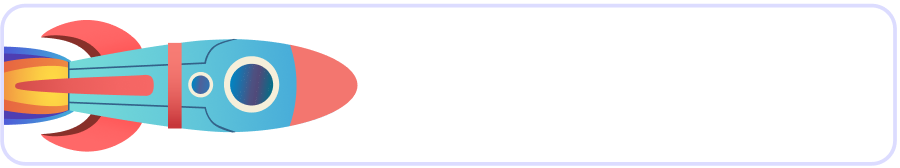 Базовый уровень. Ученики, находящиеся на базовом уровне, умеют критично относиться к информации, но не всегда выбирают наиболее точные или наиболее достоверные источники, среди предложенной информации выделяют как наиболее важную, но также и второстепенную. Ученики на этом уровне проявляют умение формулировать верное решение проблемы, которое соответствует условиям задачи, но не всегда предложенное решение оказывается наиболее точным и жизнеспособным. 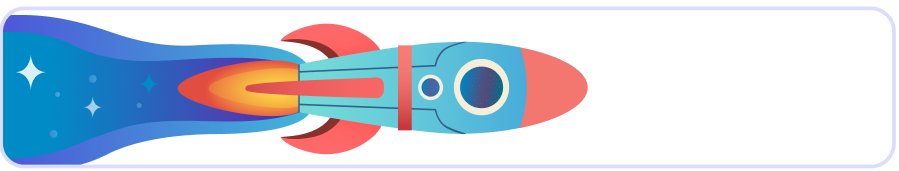 Продвинутый уровень. Ученики, достигшие продвинутого уровня, умеют анализировать материалы и формулировать адекватное решение поставленной перед ним проблемы. Такие ученики умеют выбирать источники, в которых будет содержаться наиболее релевантная и надёжная информация. При работе с источниками ученики чётко выделяют необходимую для решения проблемы информацию и используют её для того, чтобы сделать правильный вывод о способе решения проблемы. 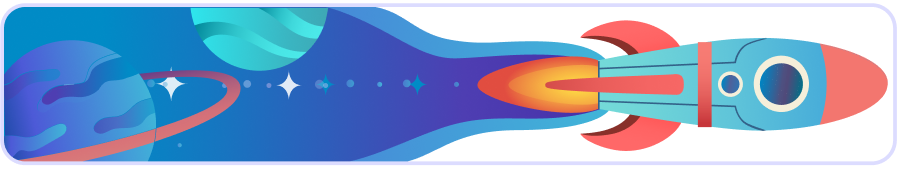 Для класса, принимавшего участие в исследовании, в отчёте приводится процент учеников, чьи результаты соответствуют развивающемуся, базовому и продвинутому уровню. Ниже приводится информация об уровне навыков для каждого ученика.Уровни навыка «Критическое мышление» среди учеников 7Я классаNA – учащийся не принимал участие в тестировании / навык не может быть оцененр - развивающийся уровень, б - базовый уровень, п - продвинутый уровеньКРЕАТИВНОСТЬ Креативность выступает важным навыком в современном динамичном мире. Креативность проявляется в способности находить нестандартные решения, действовать в новой ситуации, создавать нечто эстетически привлекательное, нестандартное, и при этом полезное. Кроме того, креативное решение проблемы подразумевает, что ученик может тщательно проработать свою идею и предложить не просто обобщенный образ, а продумать различные детали и элементы, которые сделают образ завершённым.В настоящем исследовании под креативностью понимается способность представить и разработать новые подходы к решению проблем или способы выражения идей для решения задач в повседневной жизни. Креативность включает две составляющие: оригинальность предложенных идей и детальность их проработки.  Оригинальность: Способность продуцировать новые идеи и решения задач, которая может выражаться в появлении новых идей, в установлении новых, ранее не фиксировавшихся связей между существующими идеями. Оригинальность оценивается как создание образа, отличного от типичного – насколько образ, созданный учеником, отличается от образа, представленного как базовый. Ученику предоставляется образ наиболее типичного решения и предлагается существенно изменить общий вид или добавить новые детали.Оригинальность проявляется в следующих действиях ученика:Предлагает новые, оригинальные идеи — придумывает решение, не существовавшее ранее в его опыте. Устанавливает новые связи — находит неочевидные связи между идеями. Детальность: Способность глубоко, с большой степенью подробности, проработать предложенную идею. Детальность проявляется в степени подробности описания: оценивается количество использованных деталей, в том числе, отвечающих за то, чтобы идея продолжала работать в разных ситуациях.Как читать отчёт?В таблице ниже представлены обобщённые результаты по классам, принимавшим участие в исследовании осенью 2021 года. Для каждого навыка мы выделяем три уровня:Развивающийся уровеньИдеи, которые предлагают ученики на развивающемся уровне, оказываются типичными, ожидаемыми — отражают наиболее распространенный образ решения. Образы, созданные учениками, совпадают с наиболее типичным образом референса. Идеи учеников носят общий характер, не содержат большого количества деталей и не представлены в подробностях для формирования проработанного образа.Базовый уровеньИдеи учеников, находящихся на базовом уровне, характеризуются как отличные от базового образа, однако содержат типичные и ожидаемые элементы решения. Идеи, которые предлагают ученики на базовом уровне, отличаются большей подробностью в выражении, но еще недостаточно проработаны в деталях.Продвинутый уровень. Идеи, которые предлагают ученики на продвинутом уровне, отличаются новизной, уникальностью — эти идеи отражают нетипичный образ решения. Образы, созданные учениками, существенно отличаются от наиболее типичного и базового образа. Идеи наполнены множеством деталей для того, чтобы задуманный образ был подробным и завершенным. Для класса, принимавшего участие в исследовании, в отчёте приводится процент учеников класса, чьи результаты соответствуют развивающемуся, базовому и продвинутому уровню. Ниже приводится информация об уровнях навыков для каждого ученика.Уровни навыка «Креативность» среди учеников 7Я классаNA – учащийся не принимал участие в тестировании / навык не может быть оцененр - развивающийся уровень, б - базовый уровень, п - продвинутый уровеньКОММУНИКАЦИЯ И КООПЕРАЦИЯУспешность человека во многом определяется его умением эффективно и уместно действовать – в том числе взаимодействовать с другими людьми в различных ситуациях. Способность ученика к общению и сотрудничеству описывается в рамках двух навыков: коммуникации и кооперации.КОММУНИКАЦИЯВ инструменте измерения 4К под коммуникацией понимается навык создания, передачи, приёма и интерпретации сообщения, включающего двух и более людей.Коммуникация проявляется в поведении ученика на уровне следующих составляющих: Понимание контекста общения, информации о собеседнике и регуляция общения.  Понимание контекста общения и информации о собеседнике проявляется в способности ученика адаптировать форму сообщения под собеседника и определить наиболее важную информацию относительно целей. Регуляция общения проявляется в способности адекватно реагировать на некорректное коммуникативное поведение собеседника, а также в способности к вежливости.Активная фаза коммуникации. Выражается в способности к декодированию сообщения, в умении выбирать релевантные вопросы, не соглашаться с собеседником, а также подбирать эффективные способы выразить и донести просьбу.Как читать отчёт?В таблице ниже представлены обобщённые результаты по классам, принимавшим участие в исследовании осенью 2021 года. Для каждого навыка мы выделяем три уровня:Развивающийся уровень. При прохождении заданий, ученикам, находящимся на развивающемся уровне навыка коммуникации, было сложно вступать в процесс коммуникации, ориентироваться в ситуации и эффективно поддерживать общение. При выборе формы сообщения ученики не ориентировались на собеседника, не могли определить наиболее важную информацию относительно целей, неверно декодировали сообщения, не использовали возможность задать вопрос или выбирали вопрос, не релевантный ситуации; выбирали некорректные способы выражения просьбы до собеседника. Также ученики не верно реагировали на некорректное коммуникативное поведение собеседников и выбирали такие варианты ответа, которые поддерживали или игнорировали агрессивную коммуникацию собеседника. При выборе и построении реплик ученики не уделяли достаточного внимания вежливости.  Базовый уровень.  Ученикам, находящимся на базовом уровне, не всегда удавалось сразу ориентироваться в ситуации, эффективно поддерживать и регулировать общение. Ученики ориентировались на собеседника при выборе формы сообщения, но не всегда выбирали наиболее оптимальную. Ученики не всегда могли определить наиболее важную информацию относительно целей, а также верно декодировать сообщение. Ученики чаще задавали релевантные вопросы, чаще корректно выражали и доносили просьбу до собеседника. При столкновении с некорректным коммуникативным поведением собеседников, ученики могли выбрать не самый эффективный способ реагирования - в некоторых случаях могли поддержать или проигнорировать агрессию в  коммуникации. Ученики этого уровня могут продемонстрировать достаточную вежливость в коммуникации, но не всегда.   Продвинутый уровень. Ученикам, достигшим продвинутого уровня, в процессе тестирования было легко вступать в процесс коммуникации, ориентироваться в ситуации и эффективно поддерживать общение. Ученики могут успешно адаптировать форму сообщения под собеседника; верно определяют наиболее важную информацию относительно целей и декодируют сообщение; выбирают наиболее корректные и релевантные ситуации вопросы, успешно выражают просьбу и выбирают соответствующие коммуникативной цели языковые конструкции (ответные реплики). Ученики демонстрируют способность адекватно реагировать на некорректное коммуникативное поведение собеседника, то есть не поддаются на его/ее провокации, манипуляции и/или агрессию, призывают собеседника к общению в рамках конструктивного диалога, остаются доброжелательными и вежливыми в любой ситуации. Для класса, принимавшего участие в исследовании, в отчёте приводится процент учеников класса, чьи результаты соответствуют развивающемуся, базовому и продвинутому уровню. Ниже приводится информация об уровнях навыков для каждого ученика.Уровни навыка «Коммуникация» среди учеников 7Я классаNA – учащийся не принимал участие в тестировании / навык не может быть оцененр - развивающийся уровень, б - базовый уровень, п - продвинутый уровеньКООПЕРАЦИЯВ инструменте измерения 4К под кооперацией понимается навык организации взаимодействия, который характеризуется способностью к объединению усилий участников для достижения совместной цели при одновременном разделении между ними функций, ролей и обязанностей.Кооперация проявляется в поведении ученика на уровне следующих составляющих: Понимание общей цели. Включает способность ученика планировать действия с учётом меняющегося контекста и обстоятельств, способность устанавливать общее понимание относительно того, какую действительно цель преследует группа/коллектив и какие действия необходимы для ее достижения, а также способность сформулировать цель (кооперативного или общего действия).Принятие взаимообязывающих или дополняющих ролей. Проявляется в способности делать «гибкие» умозаключения о том, как или кем роль может быть исполнена, а также способность опознавать и характеризовать различные виды зависимостей в совместных действиях и идентифицировать стратегии, необходимые для управления ими.Взаимная поддержка. Включает способность отвечать на эмоциональные потребности других (например, в ситуации, когда необходимо ознакомиться с описанием или изображением человека, а затем определить нуждается ли он в помощи); способность распознавать чужое эмоциональное состояние; предоставлять другим полезную информацию; совершать действия, необходимые другим для достижения их целей (отвечать на прямую просьбу о помощи); выразить поддержку словесным действием. Также включает способность к декодированию сообщения (к адекватной интерпретирации общения), то есть понимать все компоненты сообщения, явно и неявно выраженные (например, намеки).Как читать отчёт?В таблице ниже представлены обобщённые результаты по классам, принимавшим участие в исследовании осенью 2021 года. Для каждого навыка мы выделяем три уровня:Развивающийся уровень. Ученикам, находящимся на развивающимся уровне навыка кооперации, в процессе тестирования было сложно включиться в организацию взаимодействия и редко удавалось выстроить процесс совместной работы эффективно. Для учеников было трудно планировать действия с учётом меняющегося контекста ситуации общения и устанавливать общее понимание относительно целей совместного действия. В целом, ученикам было трудно сформулировать цель. Ученикам не хватало гибкости при распределении ролей между участниками. Ученики не могли опознать и характеризовать различные виды зависимостей в совместных действиях и идентифицировать стратегии, необходимые для управления ими. При распознавании чужого эмоционального состояния допускались ошибки и не следовала ответная реакция на эмоциональные потребности других. Ученики редко справлялись с помощью другим участникам в достижении их целей и не пытались ответить на просьбу о помощи, поддержать их словом. Ученики не эффективно предоставляли собеседникам информацию и неверно интерпретировали сообщения. Базовый уровень. Ученикам, находящимся на базовом уровне, частично удавалось погрузиться в процесс совместной деятельности, участвовать в организации взаимодействия и предлагать эффективные ходы для улучшения совместной работы. Ученикам иногда удавалось планировать действия с учётом меняющегося контекста, успешно устанавливать общее понимание относительно совместного действия, и в целом, формулировать цель. В некоторых случаях ученики проявляли гибкость при распределении ролей между участниками. Ученики не могли опознать и характеризовать различные виды зависимостей в совместных действиях, а также идентифицировать стратегии, необходимые для управления ими. При распознавании чужого эмоционального состояния, ученики могли узнавать общее направление, но не всегда определять совершенно точно, а также могли отвечать на эмоциональные потребности других, но с выбором не самых точных формулировок. Ученики частично справлялись с помощью другим участникам в достижении их целей, но не всегда пытались ответить на просьбу о помощи и поддержать их словом. Ученики иногда предоставляли другим полезную информацию и могли правильно декодировать сообщения. Продвинутый уровень. Ученикам, достигшим продвинутого уровня, удалось успешно включиться в организацию взаимодействия и выстроить эффективный процесс совместной работы. Ученики хорошо формулировали цель, они также продемонстрировали умение планировать действия с учётом меняющегося контекста и устанавливать общее понимание относительно совместного действия. Такие ученики проявляли гибкость в ситуации распределения ролей между участниками, легко и корректно распознавали чужое эмоциональное состояние и находили эффективные способы отвечать на эмоциональные потребности других. Ученики легко могли распознать различные виды зависимостей в совместных действиях и идентифицировать стратегии, необходимые для управления ими. Ученики хорошо справлялись с помощью другим участникам в достижении их целей и всегда пытались ответить на просьбу о помощи и поддержать их словом.  Ученики делились с другими полезной информацией, правильно интерпретировали сообщения. Для класса, принимавшего участие в исследовании, в отчёте приводится процент учеников класса, чьи результаты соответствуют развивающемуся, базовому и продвинутому уровню. Ниже приводится информация об уровнях навыков для каждого ученика.Уровни навыка «Кооперация» среди учеников 7Я классаNA – учащийся не принимал участие в тестировании / навык не может быть оцененр - развивающийся уровень, б - базовый уровень, п - продвинутый уровеньОбщееКлассАнализВыводОбщееКлассАнализВыводОбщее7Яp - 4%б - 69%п - 27%p - 23%б - 58%п - 19%По учени-кам (ID)Г110322брПо учени-кам (ID)Г110317прПо учени-кам (ID)Г110330брПо учени-кам (ID)Г110311ббПо учени-кам (ID)Г110321ппПо учени-кам (ID)Г110312ббПо учени-кам (ID)Г110320рбПо учени-кам (ID)Г110307пбПо учени-кам (ID)Г110306пбПо учени-кам (ID)Г110325брПо учени-кам (ID)Г110329прПо учени-кам (ID)Г110308ббПо учени-кам (ID)Г110309бпПо учени-кам (ID)Г110302ббПо учени-кам (ID)Г110305брПо учени-кам (ID)Г110315бпПо учени-кам (ID)Г110316ббПо учени-кам (ID)Г110327бпПо учени-кам (ID)Г110301ббПо учени-кам (ID)Г110304ббПо учени-кам (ID)Г110331ббПо учени-кам (ID)Г110326бпПо учени-кам (ID)Г110332пбПо учени-кам (ID)Г110319ббПо учени-кам (ID)Г110310пбПо учени-кам (ID)Г110313ббПо учени-кам (ID)По учени-кам (ID)По учени-кам (ID)По учени-кам (ID)По учени-кам (ID)По учени-кам (ID)По учени-кам (ID)По учени-кам (ID)По учени-кам (ID)По учени-кам (ID)По учени-кам (ID)По учени-кам (ID)По учени-кам (ID)По учени-кам (ID)По учени-кам (ID)По учени-кам (ID)По учени-кам (ID)По учени-кам (ID)По учени-кам (ID)По учени-кам (ID)По учени-кам (ID)По учени-кам (ID)По учени-кам (ID)По учени-кам (ID)По учени-кам (ID)По учени-кам (ID)По учени-кам (ID)По учени-кам (ID)По учени-кам (ID)По учени-кам (ID)По учени-кам (ID)По учени-кам (ID)По учени-кам (ID)По учени-кам (ID)По учени-кам (ID)По учени-кам (ID)По учени-кам (ID)По учени-кам (ID)По учени-кам (ID)По учени-кам (ID)По учени-кам (ID)По учени-кам (ID)По учени-кам (ID)ОбщееКлассКреативностьОбщее7Яp - 4%б - 81%п - 15%По ученикам(ID)Г110322рПо ученикам(ID)Г110317бПо ученикам(ID)Г110330бПо ученикам(ID)Г110311бПо ученикам(ID)Г110321бПо ученикам(ID)Г110312бПо ученикам(ID)Г110320бПо ученикам(ID)Г110307бПо ученикам(ID)Г110306бПо ученикам(ID)Г110325бПо ученикам(ID)Г110329бПо ученикам(ID)Г110308пПо ученикам(ID)Г110309бПо ученикам(ID)Г110302бПо ученикам(ID)Г110305бПо ученикам(ID)Г110315пПо ученикам(ID)Г110316бПо ученикам(ID)Г110327бПо ученикам(ID)Г110301бПо ученикам(ID)Г110304бПо ученикам(ID)Г110331пПо ученикам(ID)Г110326пПо ученикам(ID)Г110332бПо ученикам(ID)Г110319бПо ученикам(ID)Г110310бПо ученикам(ID)Г110313бПо ученикам(ID)По ученикам(ID)По ученикам(ID)По ученикам(ID)По ученикам(ID)По ученикам(ID)По ученикам(ID)По ученикам(ID)По ученикам(ID)По ученикам(ID)По ученикам(ID)По ученикам(ID)По ученикам(ID)По ученикам(ID)По ученикам(ID)По ученикам(ID)По ученикам(ID)По ученикам(ID)По ученикам(ID)По ученикам(ID)По ученикам(ID)По ученикам(ID)По ученикам(ID)По ученикам(ID)По ученикам(ID)По ученикам(ID)По ученикам(ID)По ученикам(ID)По ученикам(ID)По ученикам(ID)По ученикам(ID)По ученикам(ID)По ученикам(ID)По ученикам(ID)По ученикам(ID)По ученикам(ID)По ученикам(ID)По ученикам(ID)По ученикам(ID)По ученикам(ID)По ученикам(ID)По ученикам(ID)По ученикам(ID)ОбщееКлассПонимание контекста общения, информации о собеседнике и регуляция общенияАктивная фаза коммуникацииОбщее7Яp - 8%б - 88%п - 4%p -8%б - 85%п - 8%По ученикам(ID)Г110322ббПо ученикам(ID)Г110317ббПо ученикам(ID)Г110330рбПо ученикам(ID)Г110311брПо ученикам(ID)Г110321ббПо ученикам(ID)Г110312ббПо ученикам(ID)Г110320ббПо ученикам(ID)Г110307ббПо ученикам(ID)Г110306бпПо ученикам(ID)Г110325ббПо ученикам(ID)Г110329ббПо ученикам(ID)Г110308ббПо ученикам(ID)Г110309ббПо ученикам(ID)Г110302ббПо ученикам(ID)Г110305ррПо ученикам(ID)Г110315ббПо ученикам(ID)Г110316ббПо ученикам(ID)Г110327ббПо ученикам(ID)Г110301ббПо ученикам(ID)Г110304ббПо ученикам(ID)Г110331ббПо ученикам(ID)Г110326ппПо ученикам(ID)Г110332ббПо ученикам(ID)Г110319ббПо ученикам(ID)Г110310ббПо ученикам(ID)Г110313ббПо ученикам(ID)По ученикам(ID)По ученикам(ID)По ученикам(ID)По ученикам(ID)По ученикам(ID)По ученикам(ID)По ученикам(ID)По ученикам(ID)По ученикам(ID)По ученикам(ID)По ученикам(ID)По ученикам(ID)По ученикам(ID)По ученикам(ID)По ученикам(ID)По ученикам(ID)По ученикам(ID)По ученикам(ID)По ученикам(ID)По ученикам(ID)По ученикам(ID)По ученикам(ID)По ученикам(ID)По ученикам(ID)По ученикам(ID)По ученикам(ID)По ученикам(ID)По ученикам(ID)По ученикам(ID)По ученикам(ID)По ученикам(ID)По ученикам(ID)По ученикам(ID)По ученикам(ID)По ученикам(ID)По ученикам(ID)По ученикам(ID)ОбщееКлассПонимание общей целиПринятие взаимообязы-вающих или дополняющих ролейВзаимная поддержкаОбщее7Яp - 23%б - 73%п - 4%p -19%б - 77%п - 4%p - 19%б - 77%п - 4%По ученикам(ID)Г110322пппПо ученикам(ID)Г110317бббПо ученикам(ID)Г110330бббПо ученикам(ID)Г110311рррПо ученикам(ID)Г110321бббПо ученикам(ID)Г110312бббПо ученикам(ID)Г110320бббПо ученикам(ID)Г110307бббПо ученикам(ID)Г110306бббПо ученикам(ID)Г110325бббПо ученикам(ID)Г110329бббПо ученикам(ID)Г110308бббПо ученикам(ID)Г110309бббПо ученикам(ID)Г110302рррПо ученикам(ID)Г110305рррПо ученикам(ID)Г110315бббПо ученикам(ID)Г110316рррПо ученикам(ID)Г110327ррбПо ученикам(ID)Г110301бббПо ученикам(ID)Г110304бббПо ученикам(ID)Г110331рбрПо ученикам(ID)Г110326бббПо ученикам(ID)Г110332бббПо ученикам(ID)Г110319бббПо ученикам(ID)Г110310бббПо ученикам(ID)Г110313бббПо ученикам(ID)По ученикам(ID)По ученикам(ID)По ученикам(ID)По ученикам(ID)По ученикам(ID)По ученикам(ID)По ученикам(ID)По ученикам(ID)По ученикам(ID)По ученикам(ID)По ученикам(ID)По ученикам(ID)По ученикам(ID)По ученикам(ID)По ученикам(ID)По ученикам(ID)По ученикам(ID)По ученикам(ID)По ученикам(ID)По ученикам(ID)По ученикам(ID)По ученикам(ID)По ученикам(ID)По ученикам(ID)По ученикам(ID)По ученикам(ID)По ученикам(ID)По ученикам(ID)По ученикам(ID)По ученикам(ID)По ученикам(ID)По ученикам(ID)По ученикам(ID)